ARA – Avdeling for rus- og avhengighet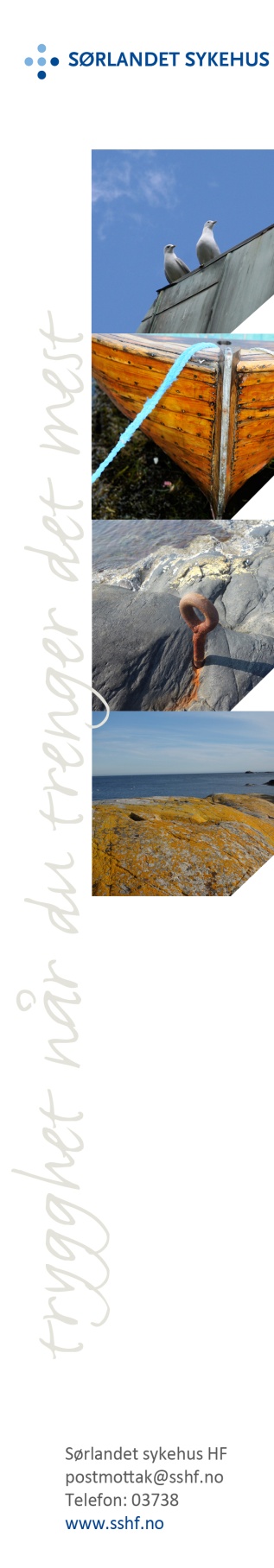 Kurs for pårørende som er berørt 
av andres bruk, 
eller avhengighet av rusmidlerKurset er et samarbeid mellom Avdeling for rus- og avhengighetsbehandling i Sørlandet sykehus (ARA), kommuner i Agder (Kristiansand, Arendal og Lister kommunene), en pårørende med egenerfaring og Lærings- og mestringssenteret (LMS)   Kurset er for deg som: 
Ønsker økt læring og mestring som pårørende. Ønsker økt bevissthet omkring egne ressurser og muligheter. Ønsker økt kunnskap om mestringsstrategier, og hvordan du kan ta disse i bruk i eget liv. Ønsker å treffe andre i samme situasjon og dele erfaringer.Er over 18 år, og står nær en med rusavhengighet. Kurset ledes av en representant fra Avdeling for rus- og avhengighetsbehandling på Sørlandet sykehus, en representant med egenerfaring som pårørende og en kommunal representant fra Kristiansand, Arendal eller Lister kommunene. Kurset går over fire uker, og hver samling er på 2-3 timer. Kurset holdes i Lærings- og mestringssenterets lokaler på sykehuset (Kristiansand, Arendal, Flekkefjord).Egenandel for kurset er kr 300,-. Det er ikke nødvendig med henvisning for deltakelse. Det serveres kaffe/te/vann, samt grønnsaker og frukt. Kurset er for voksne over 18 år. I enkelte kommuner finnes egne mestringskurs for barn og ungdom (SMIL-grupper).  Har du forflyttingsvansker? Gi beskjed ved påmelding om behov for P- plass i nærheten av Lærings- og mestringssenteret (LMS). Å være pårørende til noen som sliter med rusavhengighet kan være en belastning. Mange pårørende går ofte med opplevelsen av å være overlatt til seg selv med sine tanker, påkjenninger og utfordringer, både følelsesmessig og praktisk. Erfaring viser at det å møte andre i lignende situasjoner kan være bra i sårbare faser i livet. Mestringskurset tilbyr informasjon, veiledning og støtte, til deg som pårørende. Kurset har som mål å øke kunnskap og forståelse om hva det innebærer å være pårørende til en med rusavhengighet, med fokus på økt mestring i eget liv.Kurset ønsker å bidra til større åpenhet og gjensidig erfaringsutveksling mellom deg som pårørende, og helsetjenesten.Innhold i kurset:
Å være pårørende: Å forstå rusavhengighet i et pårørendeperspektiv.Familiens verden: Kultur og roller som kan oppstå i familier berørt av rus.Å leve med belastninger: Mestringsstrategier. Veien videre: Systemets muligheter, egen mestring og veien videre. Praktiske opplysninger:
Tidspunkt: 	Arendal: 31.august, 7., 14. og 21.september 2020
Flekkefjord: 5., 12., 19. og 26. oktober 2020Kristiansand: 9., 16., 23. og 30. november 2020

Kursdag 1 og 4 kl. 12.00 – 15.00 Kursdag 2 og 3 kl. 13.00 – 15.00For mer informasjon se 
https://sshf.no/behandlinger/pasient-og-parorendeopplering Påmelding: 	Bindende påmelding til Avdeling for rus- og avhengighetsbehandling (ARA): 
Telefon 38 13 26 00Sted:	Lærings- og mestringssenteret, 
Sørlandet sykehus i Kristiansand, Arendal og Flekkefjord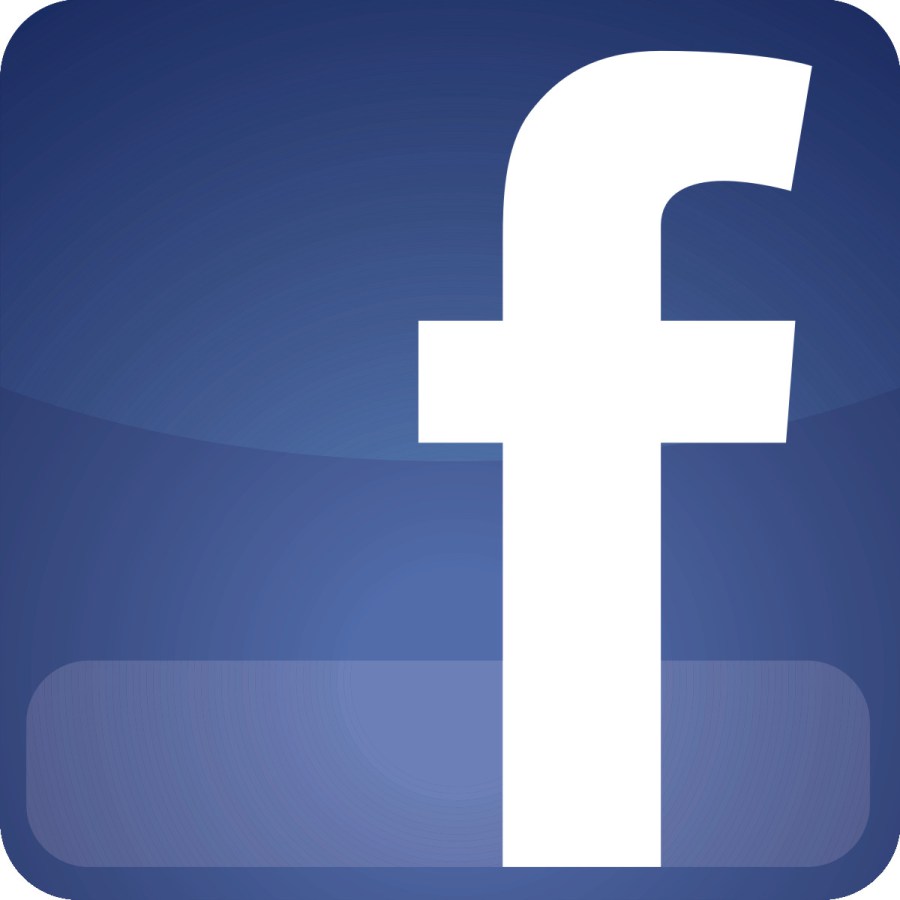 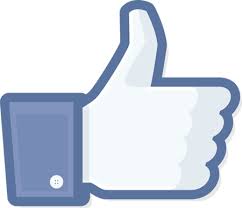 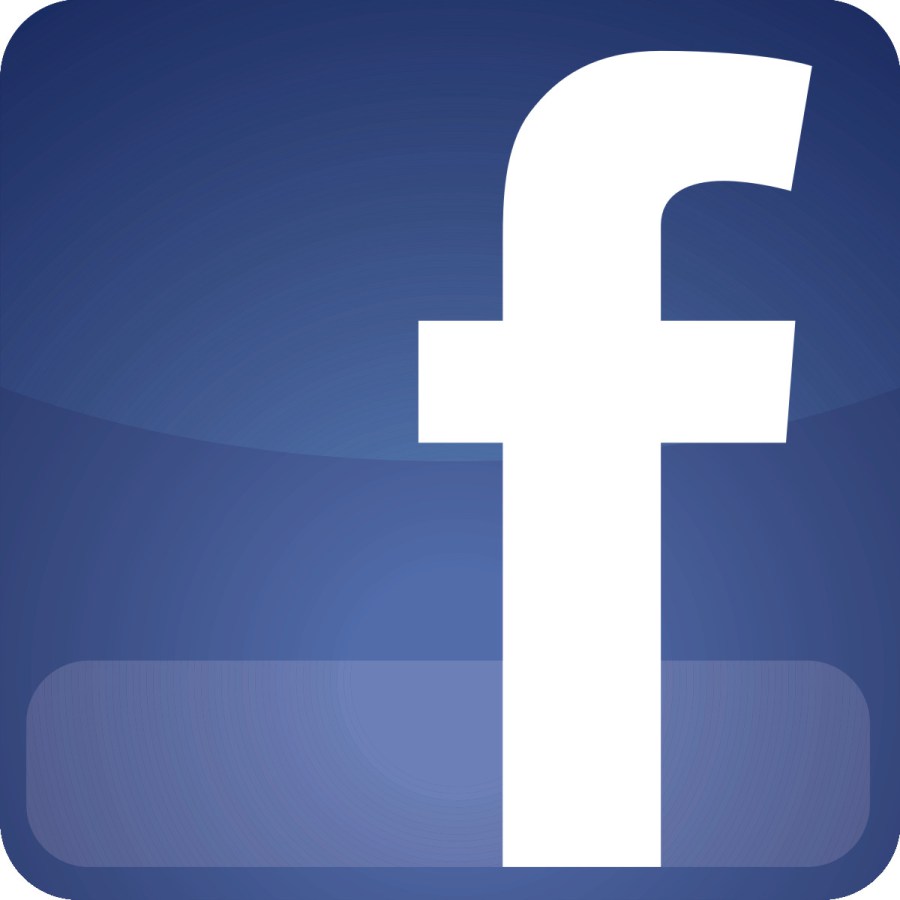 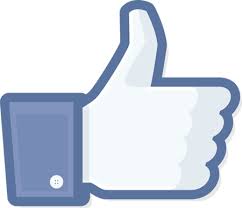 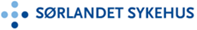 